Σε συνέχεια της με αρ.8835/8.11.2018 Προκήρυξης εκλογών για την ανάδειξη εκπροσώπων των μελών Ε.ΔΙ.Π. (ένας τακτικός με τον αναπληρωτή του), στο Ειδικό Ταμείο του Γεωπονικού Πανεπιστημίου Αθηνών, σας ενημερώνουμε ότι η  ημερομηνία διεξαγωγής των εκλογών μετατίθεται για την Πέμπτη 29.11.2018, από τις 10:00 πμ. έως τις 13:00 μμ.. Οι εκλογές θα διεξαχθούν με κάλπη, στην αίθουσα Συγκλήτου, στο 1ο όροφο του Κεντρικού κτιρίου του Ιδρύματος.                                               Ο ΠΡΥΤΑΝΗΣ                                          ΣΠΥΡΙΔΩΝ ΚΙΝΤΖΙΟΣΚΟΙΝΟΠΟΙΗΣΗΜέλη Ε.ΔΙ.Π.Αντιπρυτάνεις του ΙδρύματοςΤμήμα Δ’ Διοικητικής ΜέριμναςΤμήμα Δικτύων ΔιαδικτύουΕΛΛΗΝΙΚΗ ΔΗΜΟΚΡΑΤΙΑ		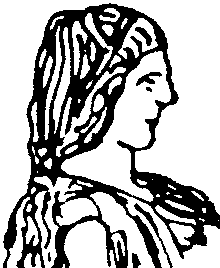 ΓΕΩΠΟΝΙΚΟ ΠΑΝΕΠΙΣΤΗΜΙΟ ΑΘΗΝΩΝ  ΓΕΝΙΚΗ ΔΙΕΥΘΥΝΣΗ ΔΙΟΙΚΗΤΙΚΩΝ ΥΠΗΡΕΣΙΩΝΔ/ΝΣΗ ΔΙΟΙΚΗΤΙΚΟΥ		ΤΜΗΜΑ Γ’ ΠΑΝΕΠΙΣΤΗΜΙΑΚΩΝ ΑΡΧΩΝ & ΟΡΓΑΝΩΝΤαχ. Δ/νση:  Ιερά Οδός 75, 118 55, ΑθήναΤηλ.: 210 529-4979, 4881Fax : 210 529 4906Πληροφορίες: Π. ΣούνταΙστότοπος: www.aua.grΗλεκτρον. Ταχυδρομείο: psanagn@aua.gr                                   dioikisi@aua.grΗΛΕΚΤΡΟΝΙΚΗ ΑΠΟΣΤΟΛΗΑθήνα, 26 Νοεμβρίου 2018Αριθ. πρωτ.:9563Προς: Την Εφορευτική Επιτροπή           Τακτικά μέλη           κ. Μαρία Καπάνταη           κ. Παύλο Τζαμαλή           κ. Παναγιώτα Μπρέστα           Αναπληρωματικά μέλη           κ. Δημήτριο Καλογιάννη           κ. Ευαγγελία Παππά           κ. Δήμητρα Δαφερέρα           μέλη Ε.ΔΙ.Π. του ΙδρύματοςΘέμα:«Αλλαγή ημερομηνίας διεξαγωγής των εκλογών για την ανάδειξη εκπροσώπων των μελών Ε.ΔΙ.Π. στο Ειδικό Ταμείο του Γεωπονικού Πανεπιστημίου Αθηνών»